Sr Manager Trade Compliance TCRS3821HIGH LEVEL OVERVIEWNewly created hybrid individual contributor and Customs Compliance subject matter expert position reporting through Legal at a growing public company in the Atlanta, GA area.EXPECTATIONSManage a companywide global Customs compliance program Manage all trade compliance issues  Manage customs brokersAdvise the company on all trade compliance mattersHybrid working conditionsESSENTIALSExperience managing Customs compliance programs Experience with overseeing Customs BrokersBachelor’s Degree helpfulCustoms Broker’s License requiredRelocation assistance available to the North Atlanta, Georgia area TO APPLY EMAIL YOUR RESUME TO:Rick Miller at rick@traderecruiting.com or Linda Lexo at linda@traderecruiting.comRecruiters and Licensed U.S. Customs Brokers with other trade compliance positions available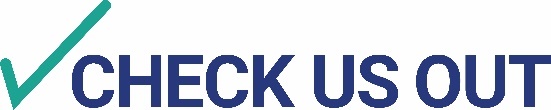        www.traderecruiting.com